Муниципальное дошкольное образовательное учреждение"Детский сад № 93"Конспектнепосредственно образовательной деятельности по речевому развитию(Развитие речи и Рисование) " Путешествие в страну сказок " для детей 2-ой младшей группы                                                                                         Подготовила:                                                                                          воспитатель группы № 8Грунюшкина Е.А. первая квалификационнаякатегорияСаранск 2019Цель: закрепить знания детей о русских народных сказках, закрепить умение проговаривать знакомые отрывки из сказок; узнавать героев сказок по отрывкам, иллюстрациям и загадкам. Продолжать вырабатывать интонационную выразительность речи. Воспитывать любовь к устному народному творчеству, художественной литературе. Задачи :Обучающие задачи:
1. Уточнить и обогатить знания детей о русских народных сказках. 
2. Учить узнавать сказку по заданию. 3. Узнавать героев сказок по отрывкам, иллюстрациям и загадкам.
Развивающие задачи:
1. Способствовать развитию слухового внимания;
2. Развивать координацию движений;
3. Формировать зрительно – пространственные представления;
4. Развивать речь, воображение, фантазию. 
5. Развивать умение действовать согласованно. 
Воспитательные задачи:
1. Воспитывать целеустремлённость;
2. Воспитывать интерес, любовь к устному народному творчеству. 
3. Формировать положительное отношение к русским народным сказкам. 
Предварительная работа: чтение русских народных сказок, рассматривание иллюстраций, заучивание пальчиковой гимнастики. 
Оборудование:1.Канат ,массажная дорожка.
2. Волшебный сундучок. 3.Настольный театр «Теремок» «Три поросенка» «Колобок».4.Материал для изо, гуашь желтого цвета, кисточки для рисования,  лист бумаги с изображением окошка).
4. Методы и приемы: Игровой метод, наглядный, словесный, практический ение. 
- Ответы на вопросы;
- Сюрпризный момент;
- Беседа;
- Обращение к опыту детей;
- педагогическая оценка, поощрения;-рефлексия.
Практические:
- Решение проблемной ситуации;
- Физминутка;
-Пальчиковая гимнастика. Структура занятия: Вводная часть – 2минуты. Приветствие. Основная часть – 11 минут. Беседа о сказках.  Загадки о героях из сказок. Физминутка «Мы топаем ногами..». Рисование «Нарисуй колобка ».Заключительная часть – 2 минуты. Рефлексия. Подведение итога занятия.Ход НОД:Вводная часть. Приветствие: «Доброе утро»
Станем рядышком, по кругу, 
Скажем "Здравствуйте! " друг другу. 
Нам здороваться ни лень:
Всем "Привет! " и "Добрый день! ";
Если каждый улыбнётся –
Утро доброе начнётся. 
-Ребята вы с самого раннего детства слышали сказки. Пока вы еще маленькие, вам рассказывают сказки мамы, папы, бабушки дедушки, в садике мы вам читаем. А потом, когда вы пойдете в школу, то сами научитесь их читать. Читая сказки, мы попадаем в чудесный, загадочный мир. В сказках совершаются самые невероятные чудеса. Ребята любите ли вы сказки? (Ответы детей). 2. Основная часть.Воспитатель: - Вы хотите отправиться в гости к сказкам? 
Дорога туда дальняя, поэтому нам нужна разминка. 
Физ. Минутка: «Мы топаем ногами… »
Мы топаем ногами. Топ, топ, топ (ходьба на месте) 
Мы хлопаем руками. Хлоп, хлоп, хлоп (хлопаем в ладоши) 
Качаем головой (наклоны головы в право, в лево) .
Мы руки поднимаем (руки вверх) 
Мы руки опускаем (руки вниз) 
Мы руки разведём (руки в стороны) 
И побежим кругом (бег на месте) .
Теперь мы готовы отправиться в путь. 
Перед детьми – канат и массажная дорожка. Проходя препятствия, дети произносят слова: 
«По узенькой дорожке шагают наши ножки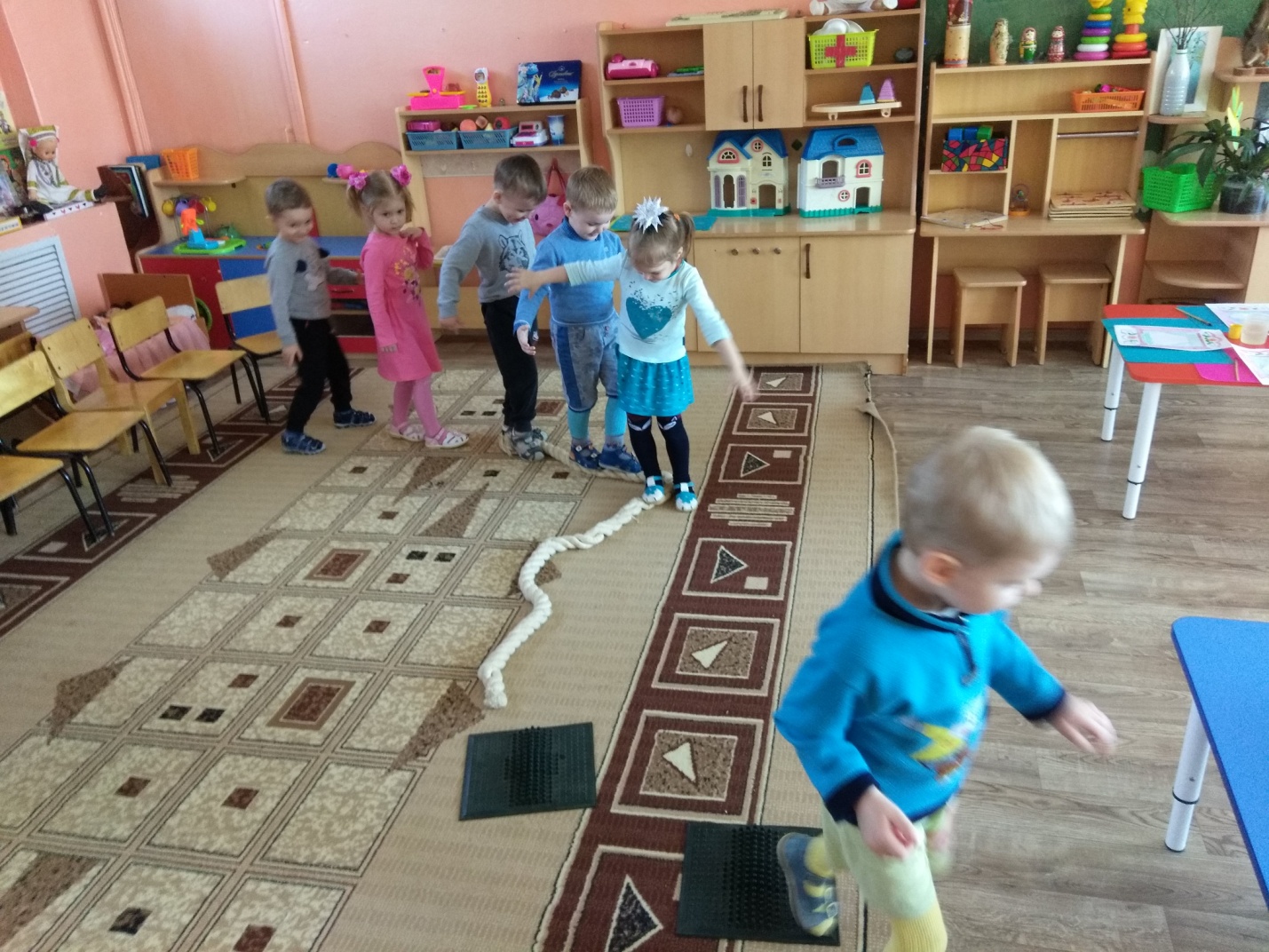 По узенькой дорожке шагают наши ножкиС кочки на кочку к волшебному мосточку, 
Через мостик мы пойдем в гости в сказку попадём. »
- Смотрите мы с вами попали к чудесному столику. Это стол не простой, он волшебный, вы сами увидите. 
Смотрите, что здесь мы видим ( сундучок) .
- Это сундучок, он не простой, а волшебный! Давайте мы его откроем и посмотрим что там внутри. Сундук не открывается, он закрыт на замок, что бы его открыть, давайте поиграем. 
Пальчиковая игра «Замок» 
На дверях висит замок
Кто его открыть бы смог? (пальцы в «замок») 
Мы замочком постучим (постучали по коленям) 
Мы замочком повертим (повертели руками) 
Мы замочком покрутим
И открыли! (разжать руки). (повторяем 2 раза) .
Молодцы ребята! Теперь мы можем открыть сундучок, там нас ждут сказки
Угадай сказку по картинкам. 
Иллюстрация к сказке «Курочка Ряба».
- Кого вы видите на картинке? 
-Какое яичко снесла курочка? 
-Кто разбил яичко? (Молодцы) .
Сейчас я достану из волшебного сундучка следующую сказку. 
«Репка».
- Кто посадил репку? 
- Какая выросла репка? 
- Кто помогал деду тянуть репку? 
Какие вы молодцы, всё знаете. 
А угадаете ли вы эту сказку? 
«Теремок». 
- Кто жил в теремке? 
- Кто сломал теремок? 
-Молодцы все сказки угадали, на все вопросы ответили. 
А теперь отдохнём и поиграем. 
-В чемодане находятся сказочные герои. 
- Послушайте загадку и отгадайте о ком она? 
Комочек пуха, 
Длинное ухо, 
Прыгает ловко, 
Любит морковку. (Заяц) 
Очень хитрая она:
Съела в сказке колобка, 
Кур ворует, петухов. 
Кто назвать её готов. (Лиса) 
Кто в лесу глухом живёт, 
Неуклюжий, косолапый? 
Летом ест малину, мёд, 
А зимой сосёт он лапу. (Медведь)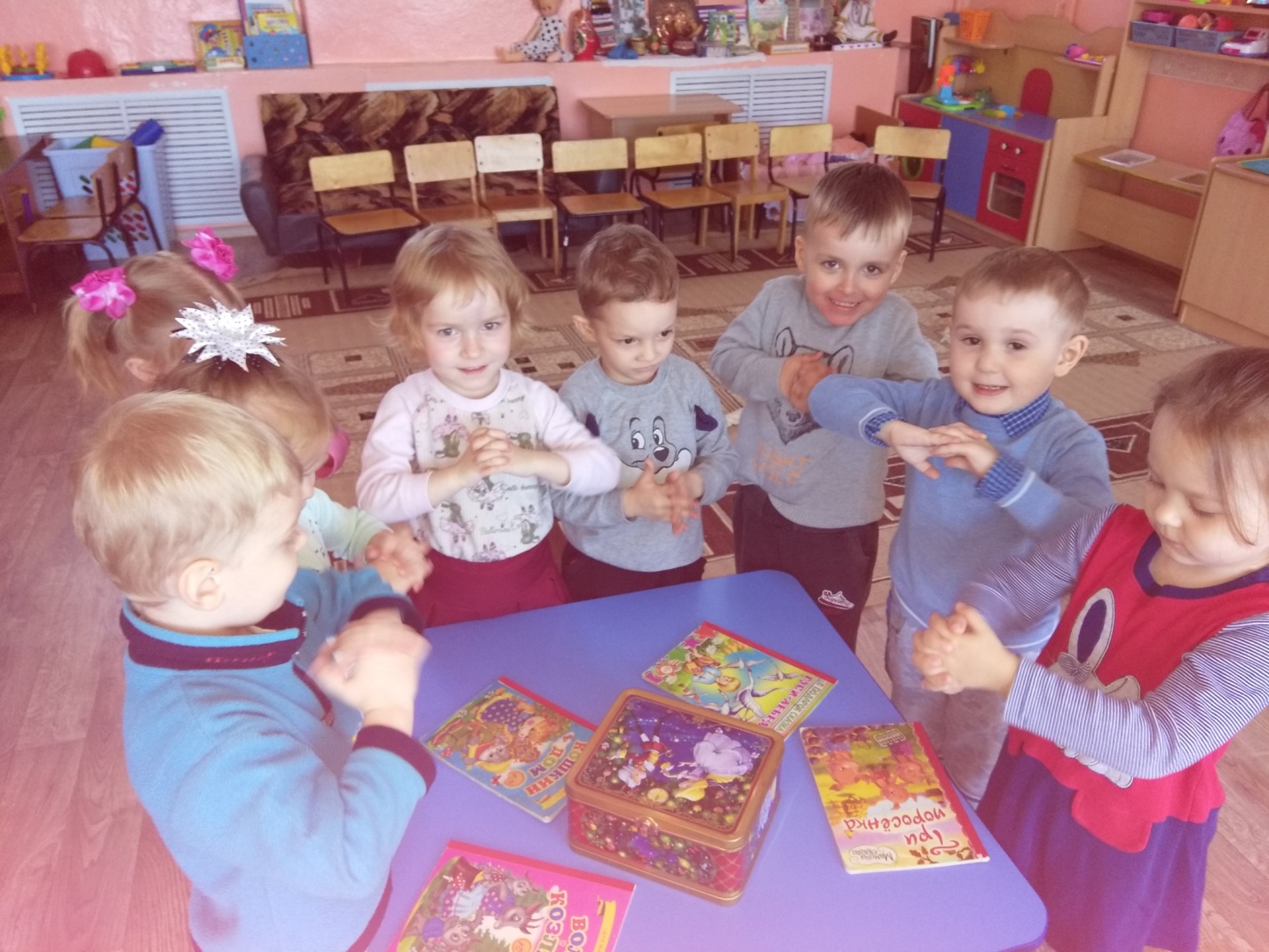 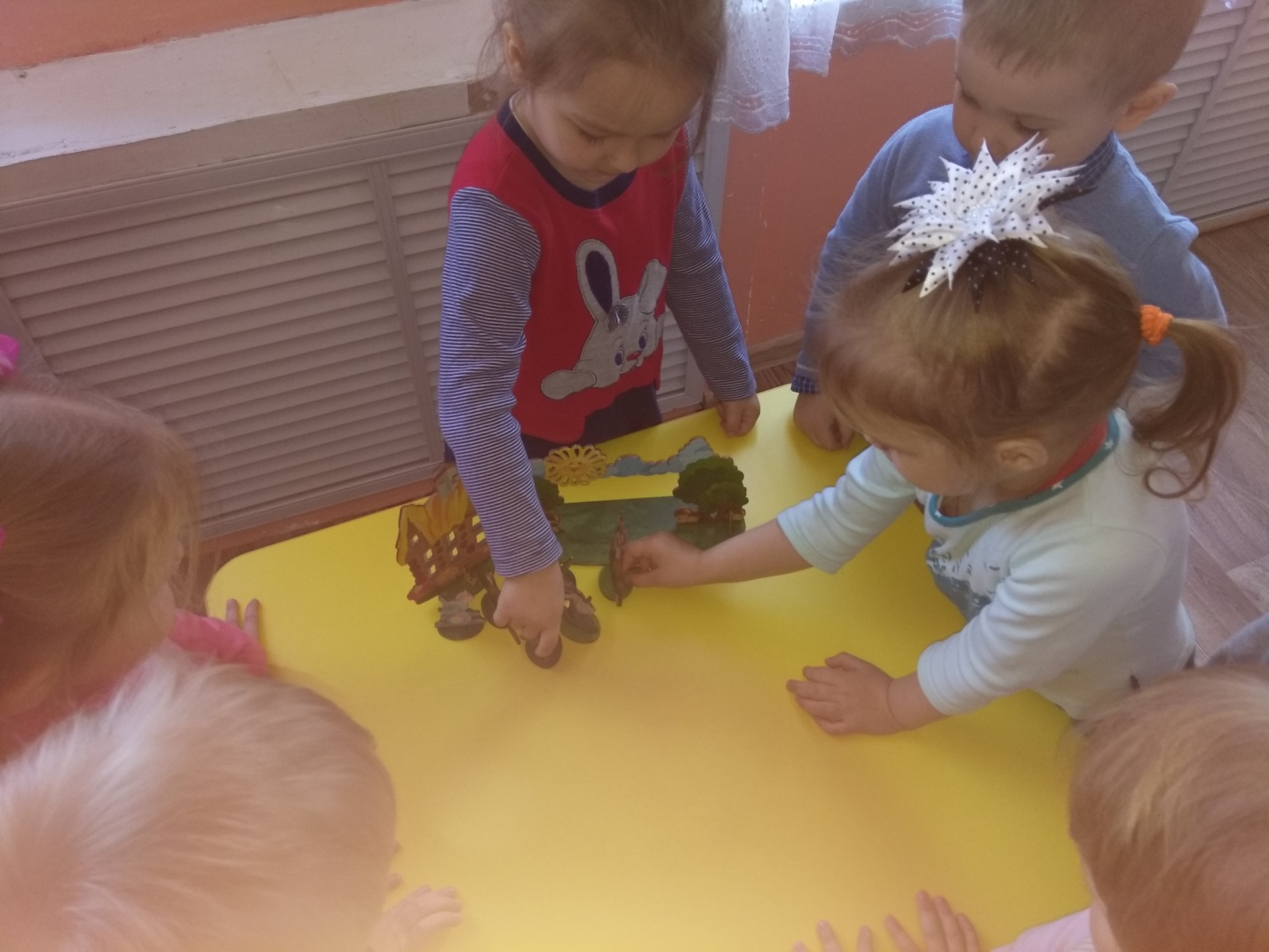 Слушаем следующую загадкуНа сметане мешен,На окошке стужен,Круглый бок ,румяный бок,Покатился …(колобок)А скажите ребята:- «Для кого бабка испекла колобок?».Дети: Для деда.Воспитатель: Удалось деду попробовать колобка? Дети: Нет. Воспитатель: Давайте поможем бабе и деду и вернем его на окошко.(Дети рисуют колобка на окошке.)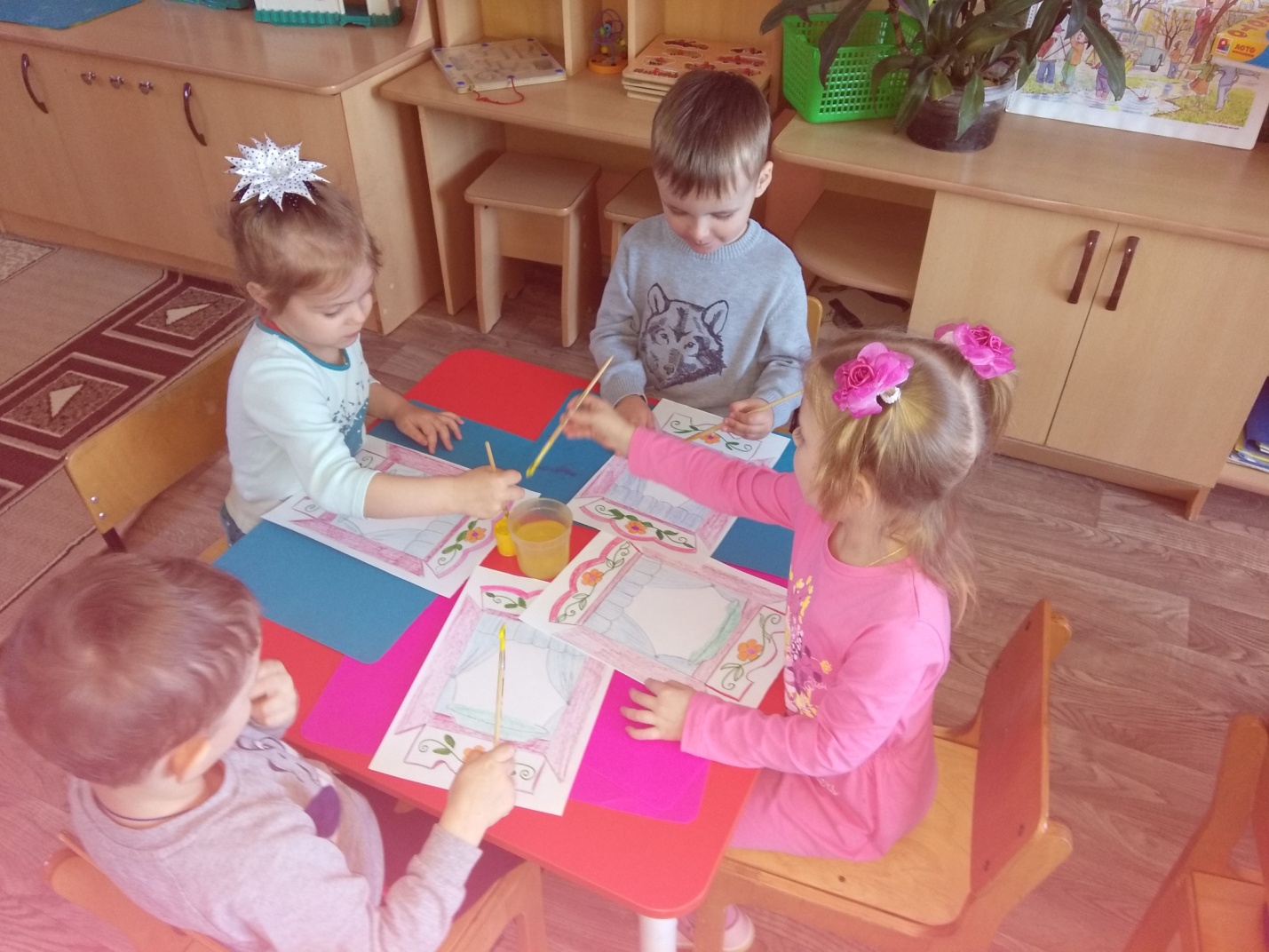 3. Заключительная часть. 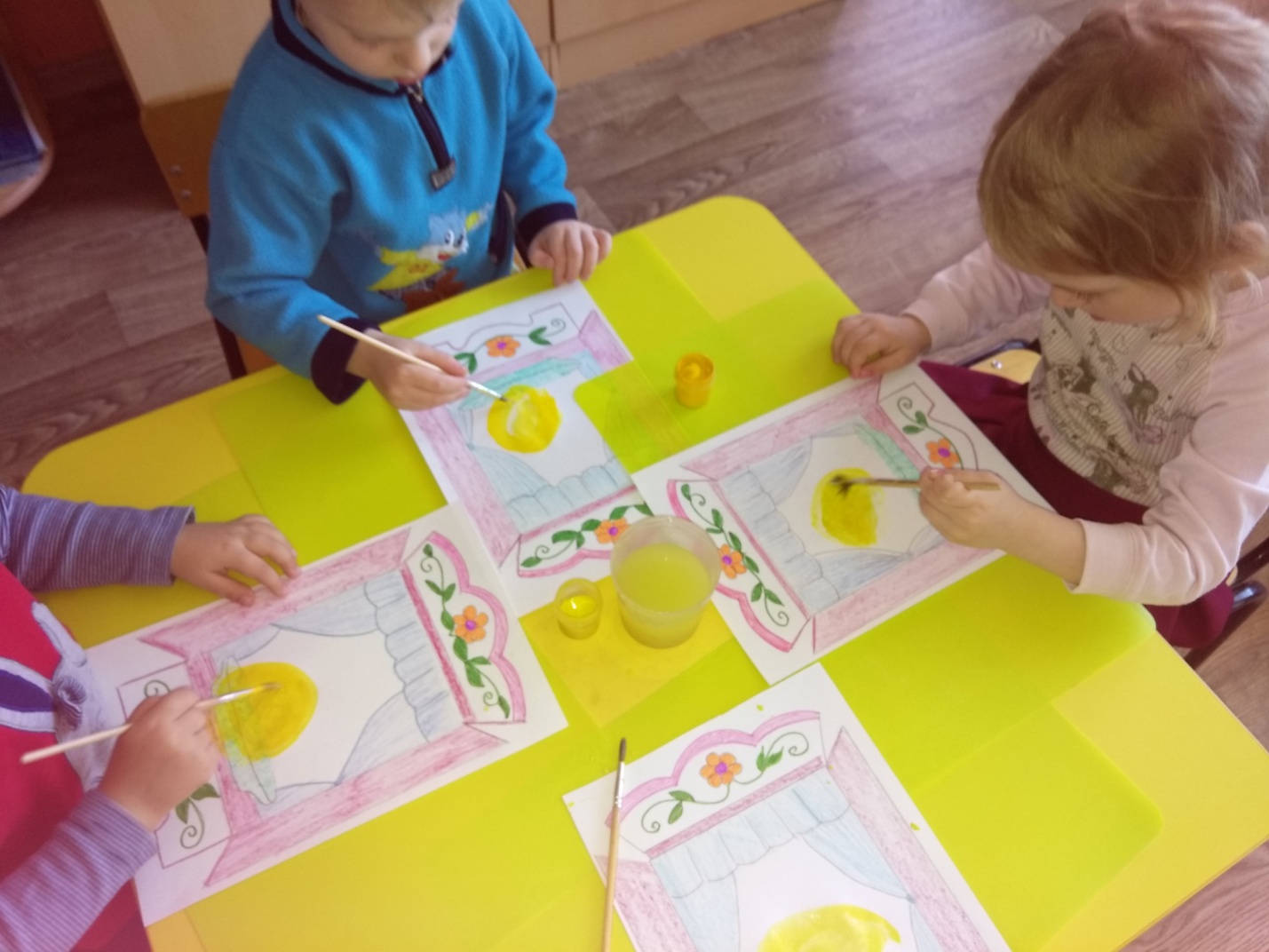  Воспитатель:Хорошо справились и с этим заданием. 
-А теперь нам пора возвращаться домой в нашу группу «По узенькой дорожке шагают наши ножки. 
С кочки на кочку к волшебному мосточку, 
Через мостик мы пройдем к себе в группу попадём».
Рефлексия. 
Какие сказки мы сегодня вспоминали? (Ответы детей).
Воспитатель: Молодцы ребята! Ну а сейчас я вас хочу поблагодарить и подарить подарки!